Инструкция по оформлению подписки на электронную квитанциюОформить подписку на получение электронной квитанции можно несколькими способами.Подписка на электронную квитанцию в «Личном кабинете клиента» (ЛКК) на сайте ПАО «Красноярскэнергосбыт» krsk-sbit.ruНа главной странице личного кабинета выберите раздел «Подписаться на электронную квитанцию».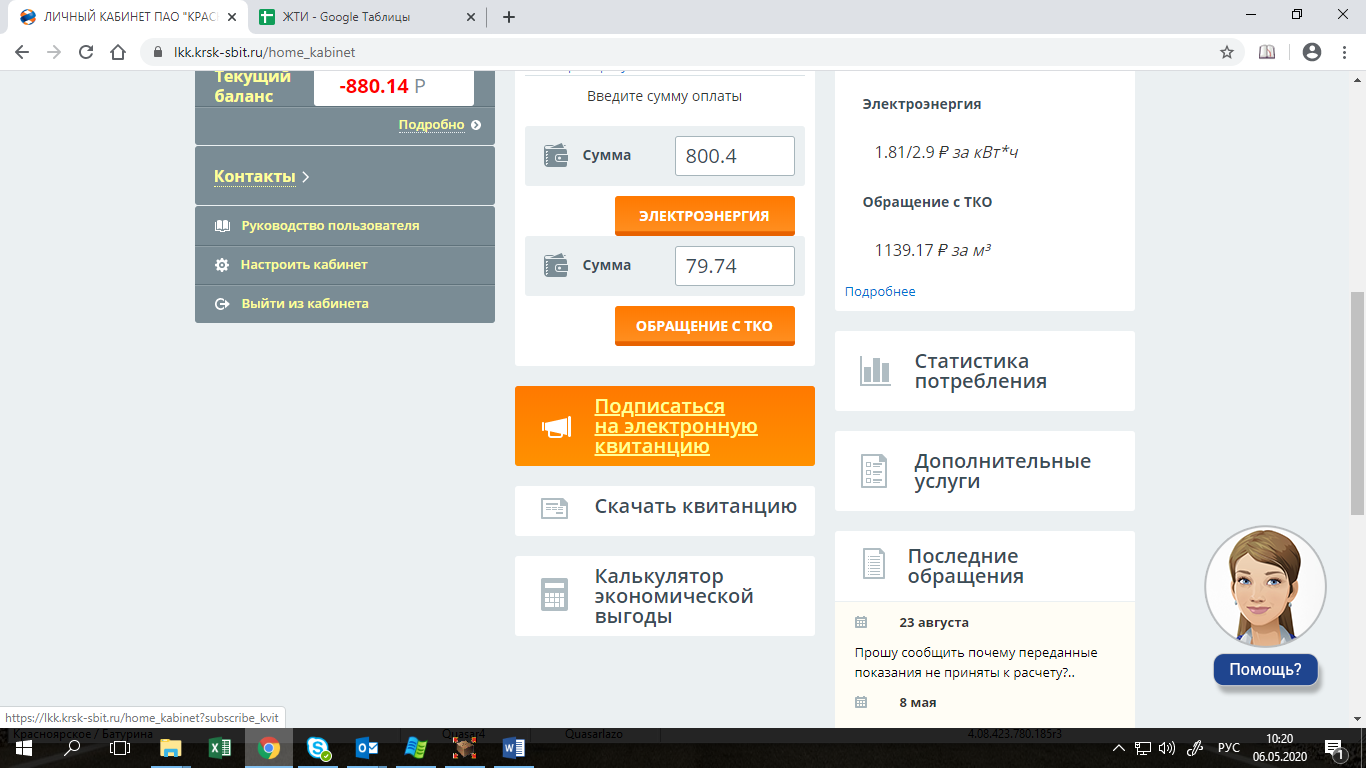 В указанном разделе выберите лицевой счет для оформления подписки и нажмите на значок  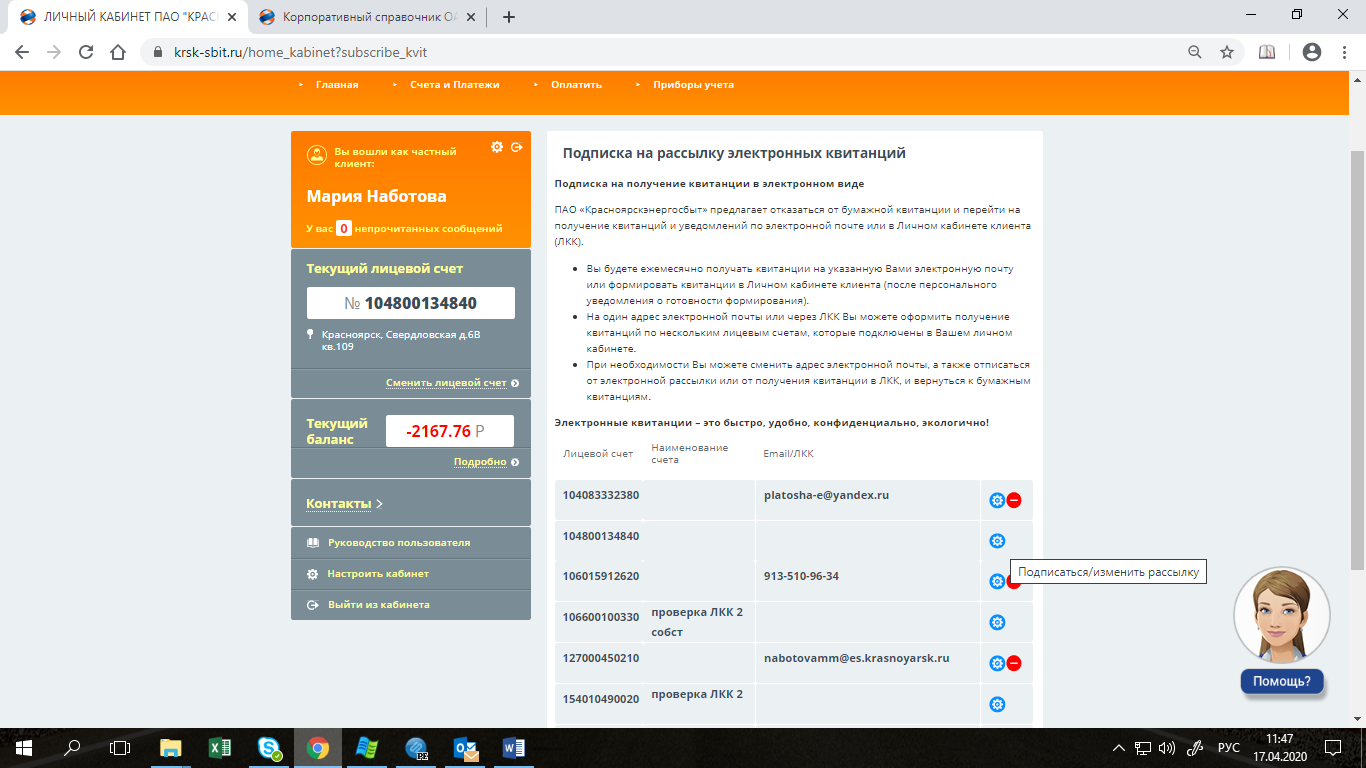 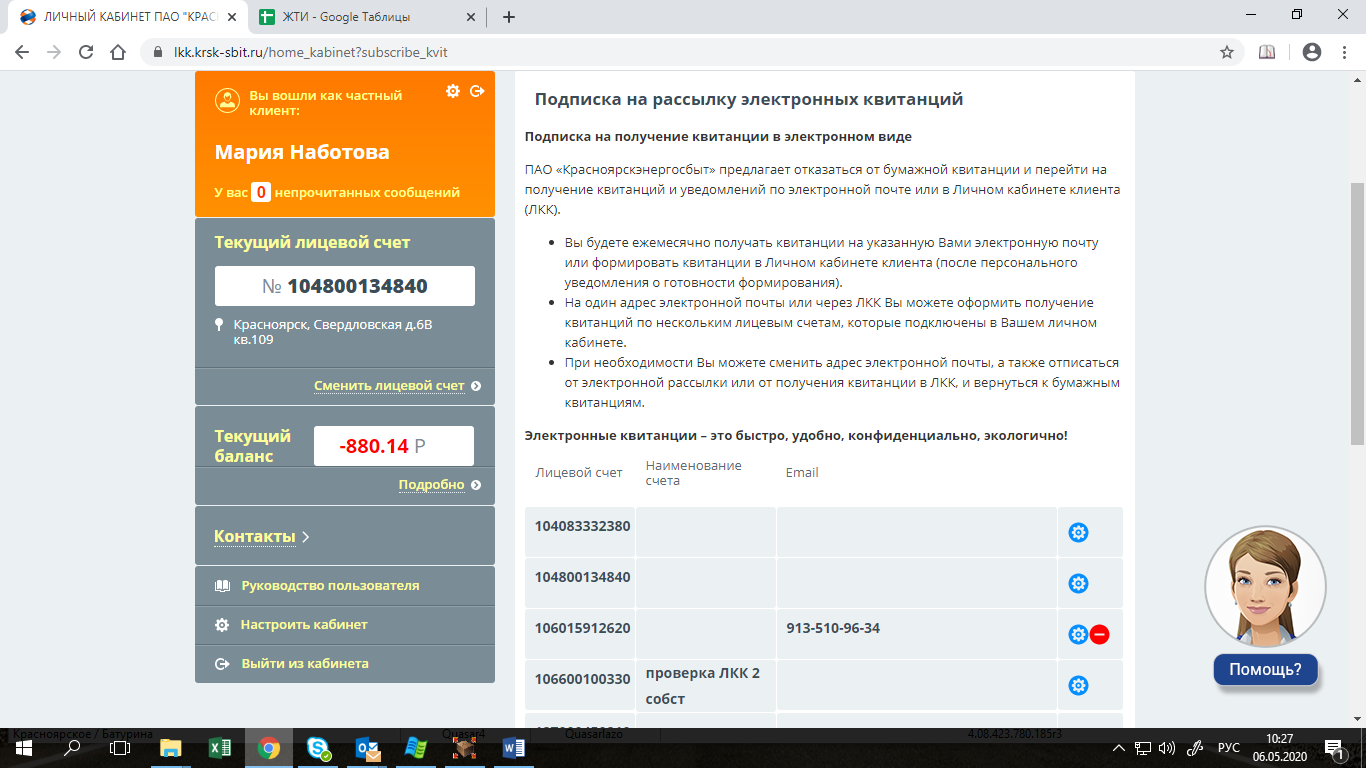 Появится диалоговое окно: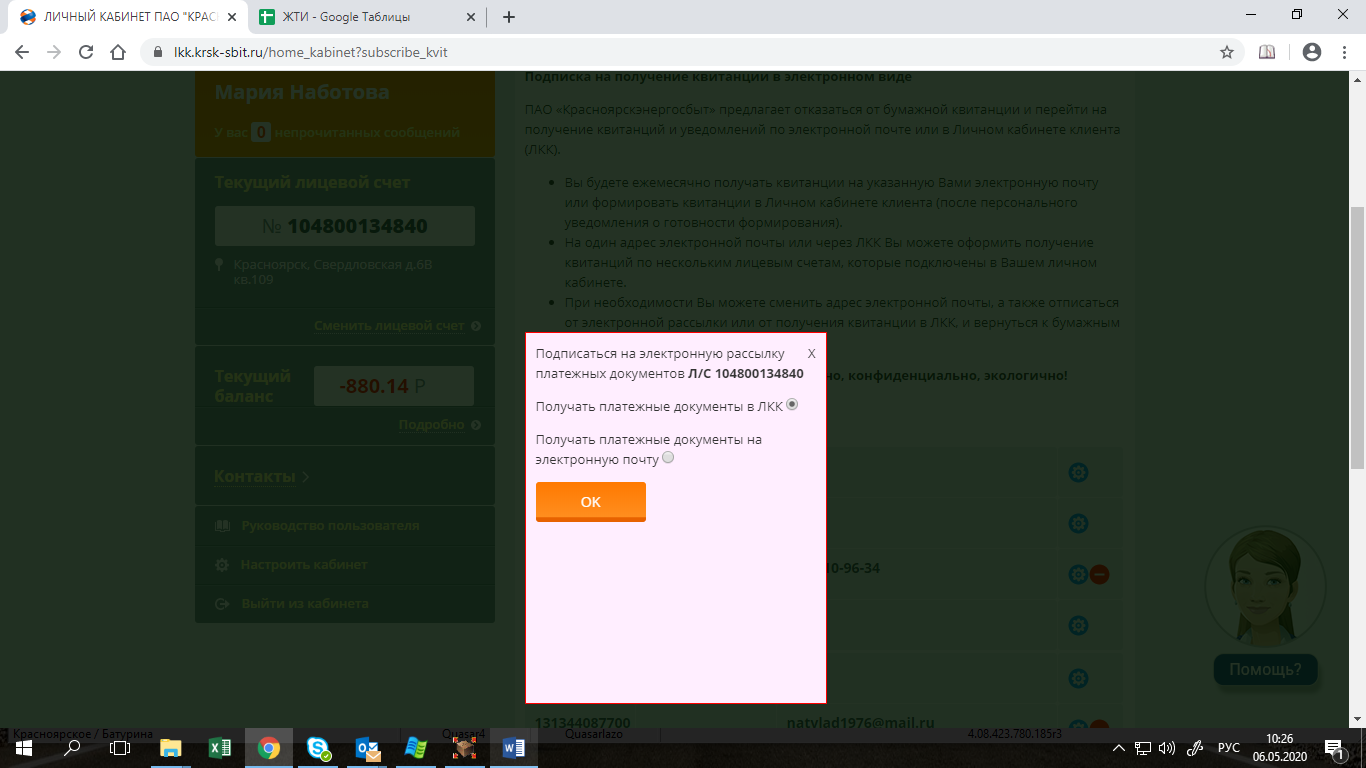 Установите чек-бокс рядом со способом, которым Вы хотите получать платежный документ:при выборе позиции «Получать платежные документы в ЛКК» (1) платежный документ будет храниться в вышеуказанном разделе ЛКК и будет доступен для скачивания в течение календарного месяца, следующего за расчетным месяцем. Внимание! Информация о готовности ПД к скачиванию будет приходить пользователю ЛКК в виде оповещения (смс или сообщение в Viber) на мобильный телефон или на адрес эл. почты (необходимость оповещения настраивается при оформлении подписки);При выборе способа № 1 откроется следующее диалоговое окно для оформления подписки: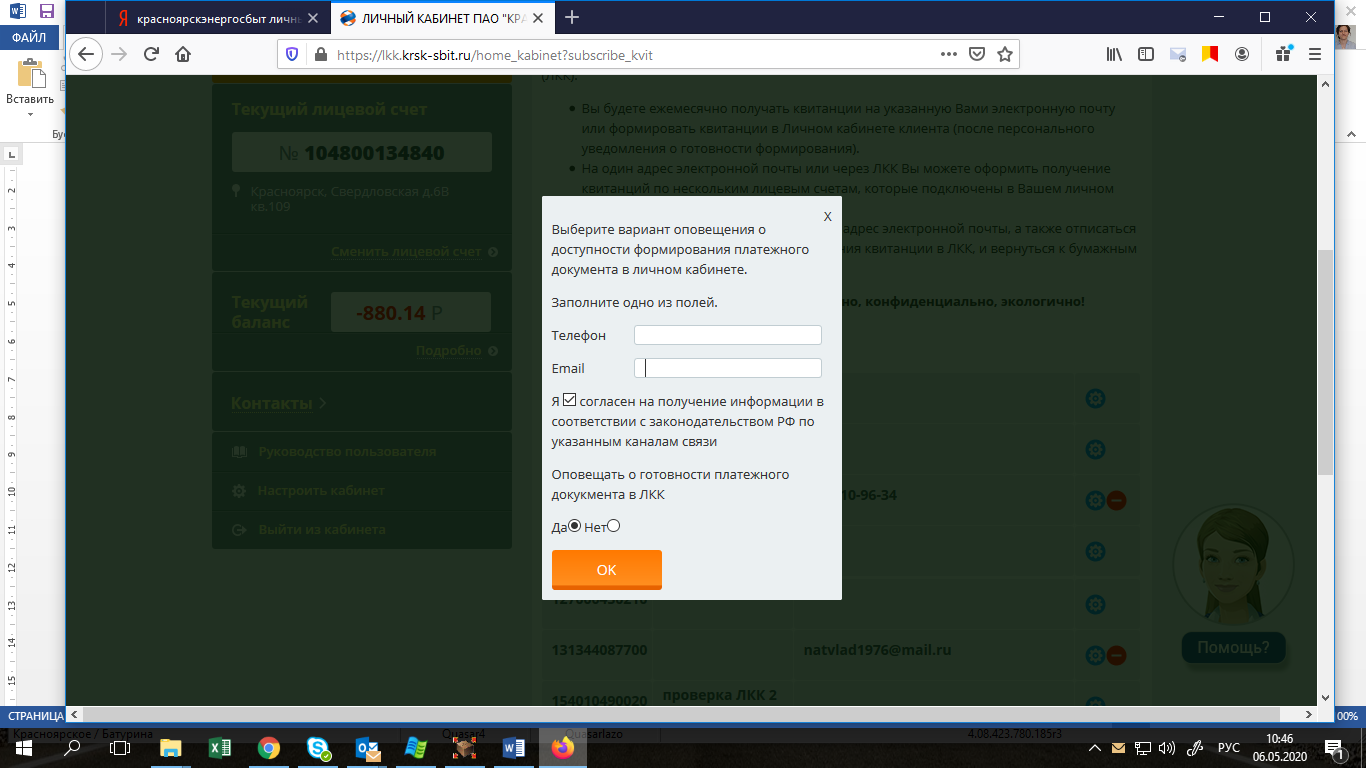 В нем для заполнения доступны поля «Телефон», «E-mail», чек-бокс на согласие получения информации по каналам связи (по умолчанию) и чек-бокс для выбора о необходимости оповещения пользователя о наличии платежного документа в ЛКК.Контактные поля будут автоматически заполнены данными, по которым произведена регистрация в ЛКК (с возможностью изменения).Если при оформлении подписки указать номер телефона, то код для подтверждения придет через Viber (при наличии приложения), если его нет – по SMS. Если при оформлении подписки была указана электронная почта, то код придет на нее. Если заполнить оба поля – «Телефон» и «E-mail», – код для подтверждения придет на электронную почту.Если помещение оформлено на нескольких собственников, укажите данные того собственника, на имя которого приходит квитанция об оплате.Установите чек-бокс на позиции «Да» в позиции «Я согласен на получение информации по каналам связи». Иначе подписка будет не доступна.Установите чек-бокс на позиции «Да» в разделе «Оповещать о готовности…?»). Это необходимо для подтверждения оформления подписки. В дальнейшем оповещение будет производиться один раз с третьего по десятое число месяца, следующего за расчетным, тем способом, который был указан при оформлении подписки.После нажатия на кнопку «ОК» сайт отправит код на указанный контакт. Для подтверждения подписки необходимо ввести код и нажать «ОК». Подписка будет подтверждена.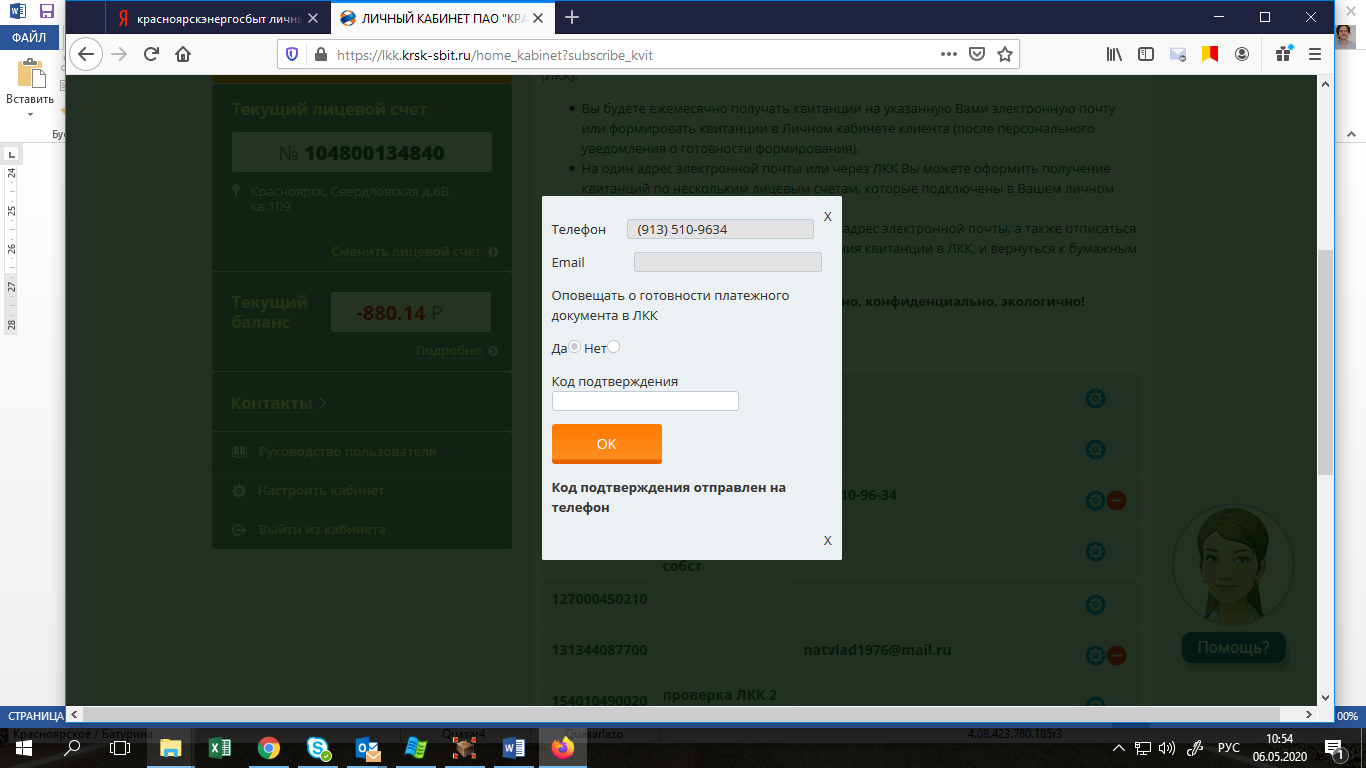 при выборе позиции «Получать платежные документы на электронную почту» (2) платежный документ будет ежемесячно направляться на адрес электронной почты, указанный при оформлении подписки. Предварительное оповещение не производится. При выборе способа № 2 откроется следующее диалоговое окно для оформления подписки: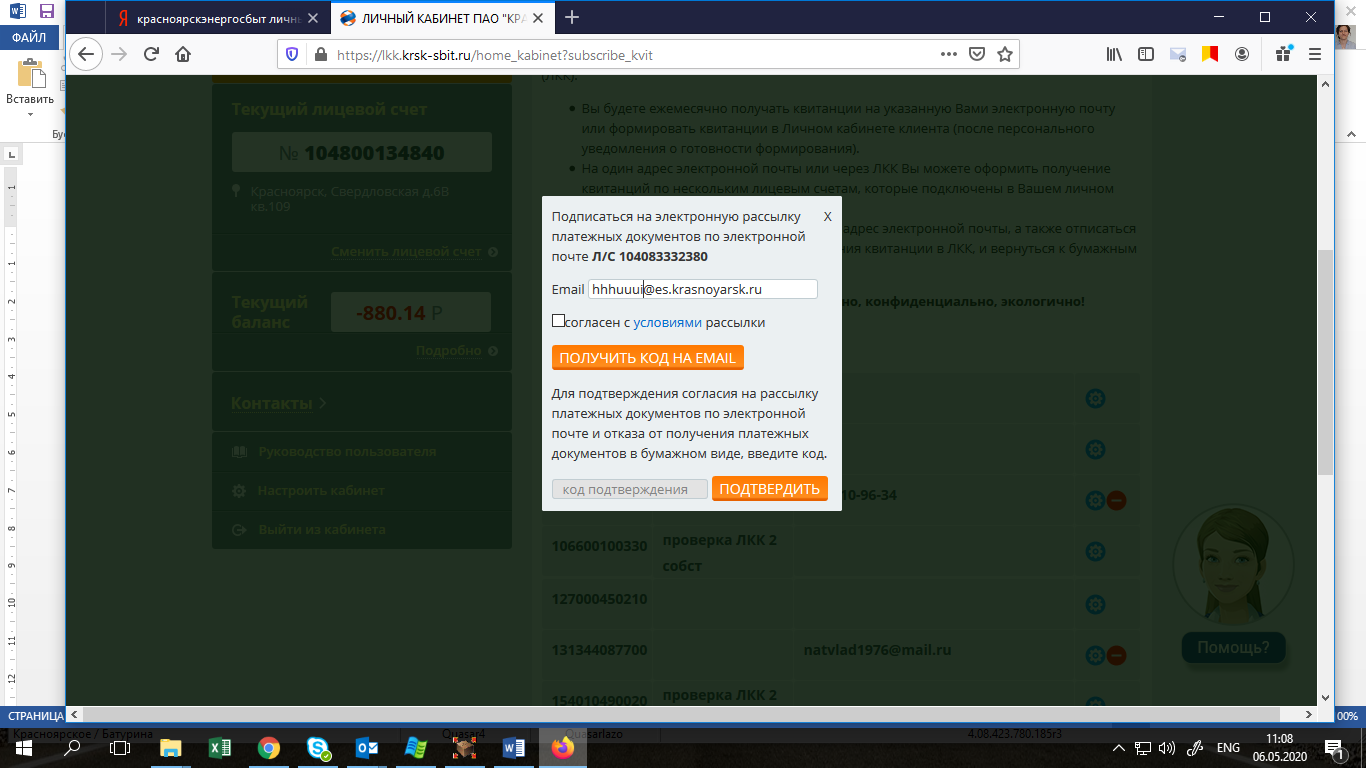 Для оформления подписки укажите адрес электронной почты. При регистрации в ЛКК по электронной почте поле будет заполнено автоматически (с возможностью изменения).Установите чек-бокс на позиции «Да» в позиции «Я согласен на получение информации по каналам связи». Иначе подписка будет не доступна.После нажатия на кнопку «Получить код на email» сайт отправит код на указанный адрес. Для подтверждения подписки необходимо ввести код и нажать «Подтвердить». Подписка будет подтверждена.Обращаем ваше внимание, что внести изменения в данные о подписке можно только один раз в сутки.Всю актуальную информацию можно посмотреть в личном кабинете клиента в разделе «Подписаться на электронную рассылку».               или           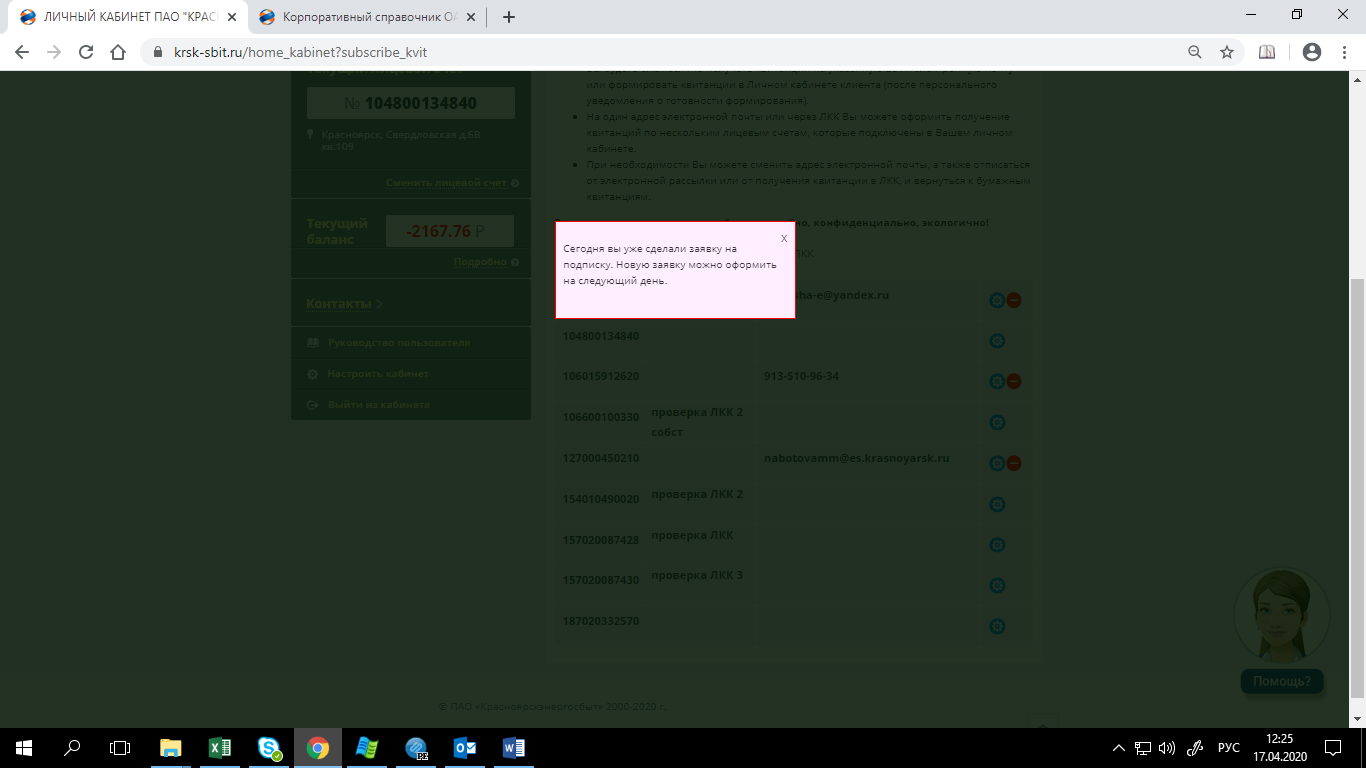 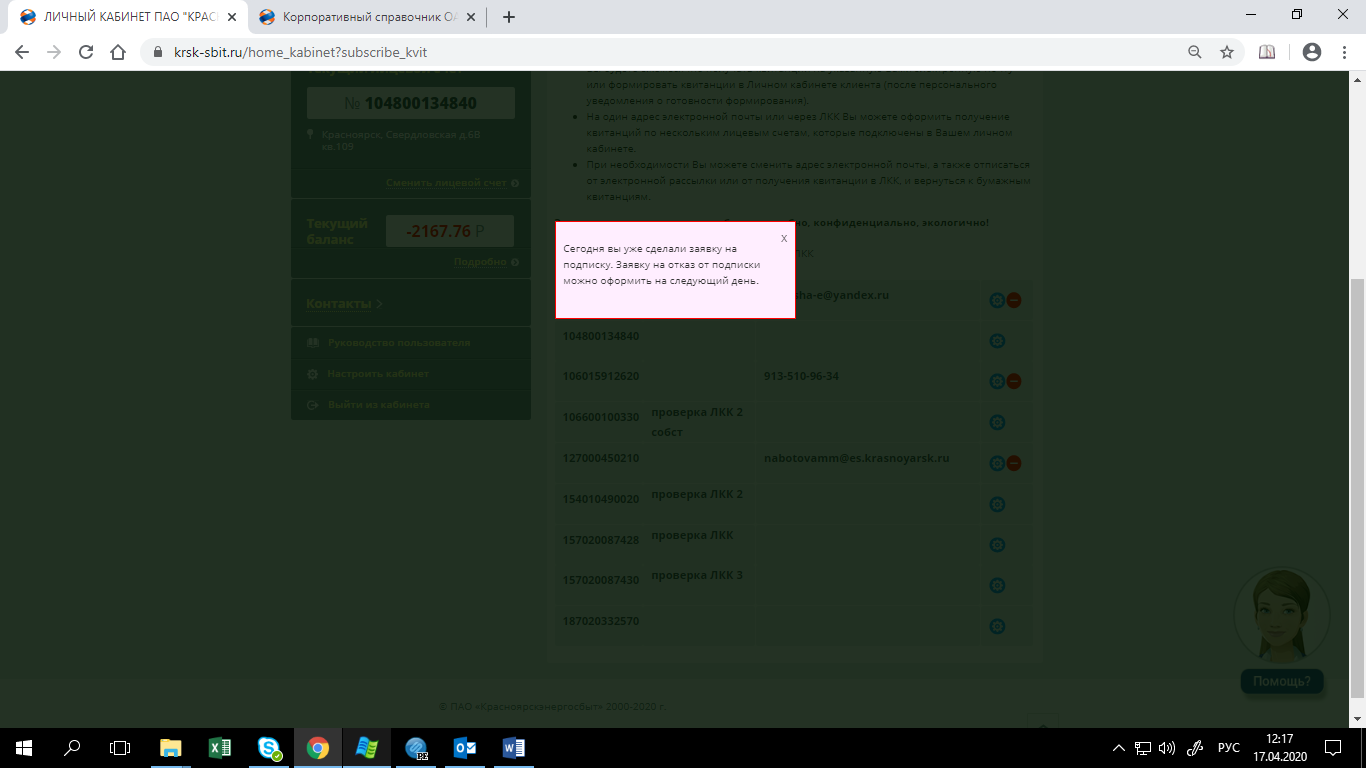 Подписка на электронную квитанцию для жителей, не пользующихся «Личным кабинетом клиента»Если по каким-либо причинам клиент не пользуется личным кабинетом, но имеет адрес электронной почты, он может подписаться на доставку квитанции по адресу электронной почты:- через «Виртуальную приемную» на сайте ПАО «Красноярскэнергосбыт»;- путем обращения в официальных группах компании в соцсетях ВКонтакте, Одноклассники и Facebook.В этом случае необходимо написать заявление в свободной форме (не забудьте указать номер лицевого счета или адрес и ФИО собственника) и приложить к заявлению фотографию или скан-копию страниц паспорта с личными данными и пропиской. Во избежание раскрытия персональных данных рекомендуем размещать заявление и копию паспорта в разделе «Написать сообщение» (ВКонтакте, Одноклассники) или «Сообщение» (Facebook).